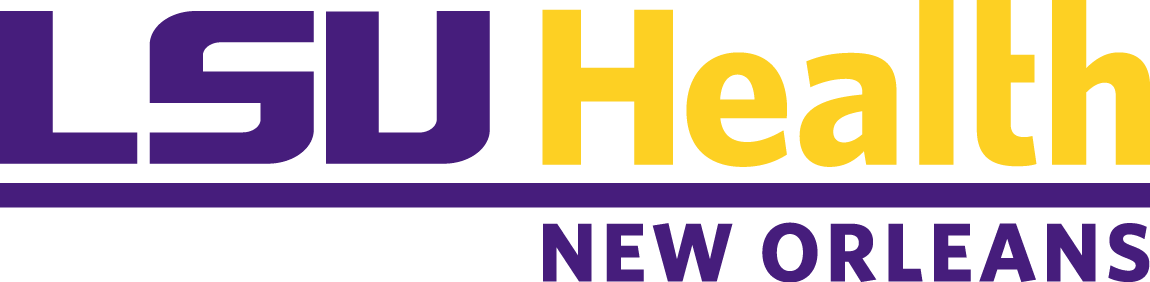 CURRICULUM VITAEPatricia E. Molina, M.D., Ph.D.Current Title:			Richard Ashman, PhD Professor 						Head, Department of Physiology						Director, Alcohol and Drug Abuse Center of Excellence						Director, Comprehensive Alcohol-HIV/AIDS Research CenterBusiness Address:		Department of Physiology						1901 Perdido Street, P7-3						New Orleans, LA 70112Business Telephone:		(504) 568-6187Business Fax:			(504) 568-6158E-mail:				pmolin@lsuhsc.eduEducation:Elementary/High School: 	Escuela Americana, San Salvador, El Salvador (1964–1976)Foreign Exchange: 		Lee High School, Baton Rouge, LA (1974–1975) Undergraduate:			Universidad del Valle, Guatemala (BS, 1980)Graduate:				Universidad Francisco Marroquín, Guatemala (MD, 1984)						Internship: Hospital General San Juan de Dios, Guatemala						Physiology, LSUMC, New Orleans (PhD, 1990)Postdoctoral: 			Vanderbilt University, Nashville, TN (1990–1992)Certification:			ECFMG, Certificate # 0-474-770-5Languages:			English, Spanish and FrenchAcademic, Professional, and Research Appointments:Hospital General San Juan de Dios, Guatemala City, Guatemala1983–1987		Rotational ClerkshipUniversidad Francisco Marroquín, Guatemala City, Guatemala1985-1986		Research AssociateUniversity of South Alabama, Mobile, AL1986-1987		Graduate Student, Department of PhysiologyLouisiana State University, School of Medicine, New Orleans, LA1987-1990		Graduate Student, Department of PhysiologyVanderbilt University, Nashville, TN	1990–1992 	Research Instructor, Surgical Research State University of New York, Stony Brook, NY1992–1996		Research Assistant Professor of Surgery & Molecular Physiology & Biophysics May–Sept.1996	Research Associate Professor of Surgery & Molecular Physiology & BiophysicsNorth Shore University Hospital, Manhasset, NY	1996–1999		Chief of Surgical Research Brookhaven National Lab, Upton, NY 	1996–2000		Guest Scientist Louisiana State University Health Sciences Center, New Orleans, LA                    1997–1999		Gratis Associate Professor 1999–2004		Associate Professor 2004–Pres.		Professor with Tenure	2008–Pres.		Richard Ashman Professor, Department of Physiology2008–Pres.		Department Head of Physiology2008–Pres.		Director, Alcohol and Drug Abuse Center of ExcellenceMembership in Professional Organizations:American Physiological Society (President, 2015)Shock SocietyAmerican Association for the Advancement of ScienceInternational Society for NeuroimmunomodulationResearch Society on AlcoholismNational Hispanic Science Network on Drug Abuse (Chair, 2010-Pres.)Endocrine SocietySociety of NeuroimmunepharmacologySociety for Leukocyte Biology Association for Women in Science (AWIS), Southern Louisiana ChapterAwards and Honors:Institutional & Professional 1989			Outstanding Graduate Student, Louisiana State University Medical School2001–2008		Honorary Consul General of El Salvador, New Orleans, LA2003–2009		Councilor, Endocrine and Metabolism Section, American Physiological Society 			(APS)2004–2006		Councilor, Basic Science Scection, Shock Society2005–2007		Chair, International Committee, American Physiological Society 2008–2001		Chair, Porter Development Committee, American Physiological Society 2008–Pres.		Richard Ashman Professor of Physiology, LSUHSC 2009			Inaugural Lecturer, Universidad Francisco Marroquín Medical School2009			Speaker, NIH National Hispanic Heritage Month Observance2010–2012		Councilor, Association of Chairs of Departments of Physiology2010–2013		Councilor, American Physiological Society 	2007–2010		Vice-Chair, National Hispanic Science Network on Drug Abuse 2010–Pres.		Chair, National Hispanic Science Network on Drug Abuse	2014–2016		Executive Board, 	American Physiological Society (President, 2015)	2015			Distinguished Service Award, APSelect (American Physiological Society)2015			Nominated for the Association of American Physicians 2015			Named Fellow American Physiological Society (FAPS) 2016			Travel Award, NIAAA ISBRA R13 Travel Support for 2016 World Congress on 			Alcohol and Alcoholism in Berlin, GermanyTeaching / Mentoring  2016			Aesculapian Excellence in Teaching Award,  LSUHSC2012			Excellence in Mentorship Award, National Hispanic Science NetworkCommunity 2007, 2015		Top Ten Female Achievers, New Orleans Magazine 2011			Louisiana Pathfinder Award 2011			Featured in Latinas in STEM careers, Latina Style MagazineNational Committee Service2002–2006		Member, NIAAA Advisory Board for Intramural Research2003		Organizer and Chair, Consensus Workshop: Allostatic Load and The Response to Injury and Trauma, National Institute of General Medical Studies Center2004	Member, NIDA Minority Health Disparities Work Group2004–2007	Member at Large, US National Committee for the International Union of Physiological Sciences2007–2011	Member, Biomedical Research Review Subcommittee of NIAAA Initial review group AA12012–Pres.	Member, National Advisory Council, National Institutes of Health, National Institute on Alcohol Abuse and AlcoholismTEACHING EXPERIENCE AND RESPONSIBILITIESFormal Course Responsibilities:		1988–1989		Lecturer. Physiology—Renal Physiology, Muscle and Parturition (9 h)			LSUHSC School of Nursing			1989			Lectures: Physiology—Renal; Physiology and Acid–Base (6 h)			LSUHSC School of Allied Health				1991			Preceptor for 1st/2nd year medical students. Introduction to Biomedical					Research			Vanderbilt University 1992–1996		Preceptor for Minority High School Summer Research Program.  SUNY Stony Brook1993–1996	Preceptor for undergraduate (EUREKA) and medical students (MD with distinction program) 			SUNY Stony Brook1994–1996	S	Summer Lecture Series: Introduction to Metabolic Research SUNY Stony Brook, Division of Surgical Research1996    		Vitamin and Women’s Nutrition Lectures. 1st year Medical Nutrition Course 2000    		Introduction to Clinical Medicine; GI; Back to Basics. Medical students (2nd year) (2 h)  Course Directors: Drs. Cassidy & Bagwell.2000    		Graduate Cell Biology: Signal Transduction and Cell Signaling (2 h) 			Course Director: C. Hornick2001    		Medical Physiology, Introduction to Endocrinology, Hypothalamus (3 h) 			Course Director: H. Miller2001    		Alcohol Research Center Training Program: Alcohol and Trauma (1 h) 			Program Director: G. Bagby2001		Allied Health Physiology: Introduction to Endocrine (3 h); GI physiology (4 h) Course Director: G. bagby2002–2003		Graduate Cell Biology Course. Signal Transduction and Cell Signaling (3 h)C. Hornick, Course Director, Medical Physiology. Muscle Lectures (2 h & lab),	Liver lectures (2 h), Endocrine introduction, hypothalamus, pituitary, thyroid, parathyroid, adrenal (7 h)2003–Pres.	Medical Physiology ANS and muscle (4 h), liver (3 h), endocrine (14 h); Endocrine Physiology Review (2 h) 2003–Pres. 	Course Director/Lecturer. Graduate Endocrine Physiology (3 h credit)2003–2005		Perspectives in Alcohol Research (Program Coordinator)2005–Pres.		Course Director/Lecturer. Medical Spanish Elective (Spring) (2 h credit)2005–Pres.	Course Director/Lecturer. Perspectives in Alcohol Research Elective (1 h credit)2005–2015		Director/Lecturer. Endocrine Course Block for Biological Systems 					(Interdisciplinary program)2005–2015		Lecturer. Growth and Development, Aging (4 h). School of Dentistry.2006–2012	Lecturer. Endocrine Pathophysiology 		Nursing (3 h, twice/year) and CARE programs (3 h, twice/year). Undergraduate, Graduate, and Medical Students Trained: Undergraduate:2002–2003		Muñeca Slade2004			Ze Zhang, (Undergraduate Summer Research)2005			Rachel Rider2006–2007		Tiffany Best2008–2009		Tesslyn Land, Xavier University2009 			Chris Hakenjos2011–2013		Emily Rogers 2012			Louis Monnig (Undergraduate Summer Research)2012			Eric Stockwell (Undergraduate Summer Research)2012			Laura Decker (Undergraduate Summer Research)2013			Claire Franklin (Undergraduate Summer Research)2013			Mohammed Elaasar (Undergraduate Summer Research)2013–2015		Parth Thaker (Undergraduate Summer Research)2014			Mentor of mentor for: Sarah Oberhelman (Undergraduate Summer Research)2014			Mentor of mentor for: Zachary Melchiode (Undergraduate Summer Research)2014			Mentor of mentor for: Alana Williams (Undergraduate Summer Research)2014  		Mentor of mentor for: Olivia Leonovicz (Undergraduate Summer Research)2015			Mentor of mentor for: Gabe Navar (Undergraduate Summer Research)2015			Mentor of mentor for: Jacob Elnaggar (Undergraduate Summer Research)2015			Vienna Benavides (Undergraduate Summer Research)2016			Mentor of mentor for: Alyssa Guillory (Undergraduate Summer Research)2016			Mentor of mentor for: Wolfe Waguespack (Undergraduate Summer Research)2016			Mentor of mentor for: Ishan Basu Ray (Undergraduate Summer Research)2016			Mentor of mentor for: Garth Cook (Undergraduate Summer Research)2016			Mentor of mentor for: Peter Sayde (Undergraduate Summer Research)2016			Mentor of mentor for: Sarah Stender (Undergraduate Summer Research)2016			Mentor of mentor for: Rahib Islam (Undergraduate Summer Research)Graduate:2000–2001		Danielle Williams, Xavier University2004–2008		Keisa Williams Mathis, MS, PhD Student, LSUHSC2004–2005		Jaquelin Varela, PhD Student, LSUHSC2007–2012		Annie Whitaker, PhD Student, LSUHSC 2007–2013		Jesse Sulzer, MD/PhD Student, LSUHSC 2008–2010		Edith Walker, PhD, LSUHSC 2011–Pres.		Sophie Teng, MD/PhD, LSUHSC2013–2015		Whitney Nichols, MD/PhD, LSUHSC2013–Pres.		Jacques Mayeux, MS, PhD, LSUHSC 2013–Pres.		John Maxi, PhD, LSUHSC2015–Pres.		Allison Schreiber, MD/PhD, LSUHSC 2015–Pres.		Stephen Ford, MD/PhD, LSUHSC Medical:1992–2003		Khalil Yousef, MD, Stony Brook Surgical Resident1994			Jeroen Meijerink, MD, PhD, Netherlands1994–1996		Samuel Bundz, MD, Stony Brook Surgical Resident1993–1995		Yoshiro Hashiguchi, MD, PhD, Japan1995–1996		Saied Malek, MD, Baharain1995			Shihab Khogali, MD, PhD, Scotland 1998–1999		Nasim Ahmed, MD, North Shore University Hospital2002–2005		Diego Niño, MD2005			O’Keith Dellafosse, Medical Student Summer Research2005			Jeremy Daigle, Medical Student Summer Research2012			Daniel Puneky, Medical Student Summer Research2015			Gabriela Squeo, Medical Student Summer Research2016			Cody Blackwelder, Medical Student Summer Research2016			Zachary Stielper, Medical Student Summer Research2016			Kelsey Cage, Medical Student Summer ResearchPostdoctoral and Post-Residency Fellows Trained: Postdoctoral:2000–2001		Herbert Phelan, MD2000–2003		Kirsten Zambell, PhD2005–2007		Patrick Greiffeinstein, MD2010–2015		Flavia Souza-Smith, PhD2012–2014		Tracy Dodd, PhD2012–2014		Megan Armstrong-Lipe, PhD2012–2015		Paige Katz, PhD2012–Pres.		Annie Whitaker, PhD2014–2016		Christy Itoga, PhD2015–2016		Karina Villalba, PhD2015–Pres.		Anthony Duplanty, PhDPost-Residency:2015–Pres.		Sarah Jolley, MD, MSc, LaCaTS Roadmap Scholar, LSUHSCAdditional Mentoring:Highschool Students:2009			Sophie Giberga 2013			Jackie SpangenbergJunior Faculty:2015–Pres.		Frank Lau, MD, Assistant Professor of Clinical Surgery, LSUHSC (as needed)2015–Pres.		Tracey Knaus, PhD, Assistant Professor of Clinical Neurology, LSUHSCRESEARCH AND SCHOLARSHIPGrants and Contracts:ActiveR13AA024974						03/01/16–02/28/17		0.0 calendarNIAAA/NIH							$15,000Presidential Symposium: Physiological Processes Underlying Organ Injury in Alcohol Abuse, San Diego, April 2016The grant provides support for the American Physiological Society (APS) Presidential Symposium I and the Translational Physiology Interest Group (TPIG) Featured Topic Session, featured at the 2016 Experimental Biology (EB) meeting. Role: Principal Investigator 2 P60 AA009803						12/10/14–11/30/19		2.4 calendarNIAAA/NIH                      				$1,313,927/year                    LSUHSC-NO Comprehensive Alcohol-HIV/AIDS Research CenterThe LSUHSC-NO CARC is a multi-institutional, multidisciplinary team of scientists focused onunderstanding the interaction of alcohol use disorders (AUD) and HIV disease.Role: Principal Investigator/Director2 T32 AA007577						09/01/09–8/31/19			0.0 calendarNIAAA/NIH      						$402,449/yearBiomedical Alcohol Research Training ProgramThe goal of this training program is to provide mentorship and focused training for MD and PhD pre- and postdoctoral fellows so that they can develop careers in biomedical research in the alcohol field.Role: Principal Investigator/Program Director2 R13 DA026647	 					06/01/09–05/31/19		0.24 calendarNIDA/NIH  							$93,000/yearNational Hispanic Science Network on Drug Abuse (NHSN) Annual Conference This grant supports the annual NHSN Conference which promotes bidirectional translational research ranging from bench to community and a trans-disciplinary cross-fertilization of ideas among scientists from all fields of drug abuse. Role: Principal Investigator5 U01 AA021995						09/15/12–8/31/17			2.4 calendarNIAAA/NIH     						$399,332/yearHI /AIDS & Alcohol-Related Outcomes; Translational Evidence-Based InterventionsThe goal of this project is to develop and strategically test coordinated interventions to reduce alcohol use and alcohol-related consequences in HIV-impacted populations.Role: Principal Investigator5 R25 AA021304-03 (Gregory, Molina)		04/05/12–03/31/17		0.20 calendarNIAAA/NIH							$86,896/yearLouisiana SURE ProgramThis program supports ten undergraduate students to conduct hands-on research on alcohol related diseases during the summer. The goal of the program is to nurture the next generationof scientists who will participate in clinical and translational research on a major health issue. Role: Co-Investigator5 T35 AA021097-03 (Gregory, Molina)		01/04/12–03/31/17		0.0 calendarNIAAA/NIHA                            Medical Student Alcohol Research InternshipRole: Co-Investigator5 R21 AA022690 (Gardner)	                        	08/01/14–07/31/16		0.24 calendar                       NIAAA/NIH                                                        Ethanol-Induced Cardiac Fibrosis and Dysfunction are Mediated by NADPH         Role: Co-InvestigatorCompleteR01 DA030053-05					07/01/10–02/29/16		 NIDA/NIH                   					$634,348 NCECannabinoid Epigenomic and miRNA Mechanisms Impact HIV/SIV Disease Progression Studies explored the epigenomic (miRNA and DNA methylation) mechanisms involved in the anti-inflammatory effects and suppression of viral replication associated with prolonged survival in chronic THC-treated, SIV-infected animals. Role: Principal InvestigatorW81XWH-11-2-0011					09/30/10–10/03/15		Department of Defense            			Endocannabinoids as a Target for the Treatment of Traumatic Brain InjuryStudies investigated the effectiveness of inhibitors of endocannabinoid degradation in improving outcome from traumatic brain injury. This approach had the advantage of using a substance that is normally produced by the body as a protective factor to improve brain function  following injury without impairing learning and cognitive function.Role: Principal InvestigatorP60 AA09803-19 (Nelson)				12/01/09–11/30/14					NIAAA/MOJ						 Alcohol, HIV Infection and Host DefenseThe focus of the education part of the ARC is to disseminate information related to alcohol abuse to the public and to foster interdisciplinary research efforts among scientists.Role: Academic Research Coordinator of Administrative Component P20 GM 103514-10 (Kapusta)			09/01/03–06/30/13        NCRR/NIH                         Mentoring in Cardiovascular BiologyRole: Mentor for trainees on the Cardiovascular COBRE.R01 DA 030053-03S1					06/01/12–08/01/12NIDA/NIHSummer Research with NIDA This project provided a training opportunity for an undergraduate student for 8-10 weeks in Summer 2012.Role: Principal InvestigatorP20 RR016816-06 (Bazan)				02/01/07–01/31/12         NCRR/NIH                        Mentoring Neuroscience in Louisiana	
Role: Mentor for trainees on the Neuroscience COBRE. R01 DA 020419-04S1					04/01/09–03/31/11 	
NIDA/NIH
Cannabinoid Effects on HIV/AIDS 	
The goal of the supplement was to perform serial gut biopsies in SIV-infected macaques that are treated with THC using animals in the ongoing studies.Role: Principal InvestigatorR01 DA020419-S3 					04/01/09–03/31/11 NIDA/NIHCannabinoid Effects on HIV/AIDS The studies under this administrative supplement contrasted the responses of female and malerhesus macaques chronically treated with Δ9-THC prior to and during the course of SIVinfection. Role: Principal Investigator3 R01 DA020419-02S1					08/10/06–03/31/11Cannabinoid effects on HIV/AIDSNIDA/NIHThe goal of the study was to establish the impact of cannabinoids on progression of SIV infection in Chinese-derived rhesus macaques. Role: Principal InvestigatorW81XWH-06-1-0236 PR 054196			04/03/06–04/02/11Department of DefenseAlcohol intoxication Impact on outcome from traumatic injuryThe goal of this project was to identify the central mechanisms involved in altered hemodynamic counterregulatory responses to hemorrhage during alcohol intoxication. Role: Principal InvestigatorR01 DA020419-04S2		     			06/20/09–09/31/09                 NIDA/NIHThis administrative supplement focused on minority science and research training. It createdfour positions and accelerated the pace of my scientific research; the specific purpose of theserecovery act funds. Our summer research program brought together two  science teachers, a highschool student, and an undergraduate college student. Role: Principal InvestigatorR13 AA00448747					09/01/08–08/30/09NIAAA/NIH  Training Directors Meeting LSUHSC 2009This project focused on organizing the NIAAA Trainee and Program Director’s workshop inNew Orleans, LA.Role: Principal InvestigatorLSUHSC Translational Initiative			01/01/09–12/31/09Translational Studies on the Consequences of Alcohol Intoxication on Outcome from TraumaticInjuryDHHS Office of Minority Health			01/01/09–08/31/09Application to Practice: A National Videoconference Training Program  The focus of this project was to develop a videoconference training program to provide opportunities for interdisciplinary mentorship for graduate students and early career professionals involved in drug abuse research. Role: Project DirectorR01 NIAAA3543-05					07/01/02–06/30/09NIAAA/NIH    Chronic Alcohol & AIDS Impact on Muscle WastingThe goals of the project were to dissect the mechanisms involved in the increase in muscle wasting observed during the progression of AIDS and how chronic alcohol administration alters their progression.Role: Principal InvestigatorNSF(2008) PFund 103					04/01/08–03/31/09Board of RegentsTarget Mechanisms for Improved Outcome from HemorrhageThis project will investigate the feasibility of acetylcholinesterase inhibitors in improving the blood pressure response to shock in alcohol intoxicated rodents.Role: Principal InvestigatorDA020419-02S2						06/1/08–08/01/08NIDA/NIH      Summer Research with NIDA weeks during the summer of 2008.Role: Principal InvestigatorR13 GM080954-01 (Kovacs)				06/01/07–05/31/08The goal of this project was to organize a satellite symposia at 2007 SHOCK Society meeting in Baltimore.Role: Co-Investigator/Organizer1 U01 AA014293-01 (Nelson)			04/01/03–03/31/06Alcohol Research Planning and Development ProgramThis project aimed to develop a research plan to enable Xavier University faculty to establish research programs. In addition, the education aspect focused on developing courses to better prepare pharmacy students to deal with drug-alcohol interactions.Role: Co-InvestigatorNOOO14-97-1-0248					02/01/97–01/31/06 Neural Control of Hemorrhage-Induced Tissue Cytokine Production The goal was to determine the time course, magnitude, and tissue specificity of the alterations in pro-inflammatory cytokine and endogenous opiate concentrations induced by hemorrhage, and to determine the role of the central nervous system in modulating the magnitude of these responses, with particular focus on the role of pain-related pathways.Role: Principal InvestigatorLouisiana Health Excellence Fund			06/01/00–05/31/05Immunosuppression Following Trauma/Hemorrhage; Impact of Alcohol IntoxicationThe goal was to establish a model of alcohol intoxication and soft tissue trauma with hemorrhage to identify the specific alterations in host defense that contribute to enhanced susceptibility to infection.  Role: Principal Investigator, Project 3R13 AA13578						10/01/01–09/31/02Alcoholism and Disease: Immune and Pathological MechanismsThe goal was to organize two symposia at the Experimental Biology meeting in New Orleans in 2002.Role: Principal Investigator R01 GM 50567	 (Abumrad)				08/01/93–07/31/97Surgery-Protein Breakdown and Endogenous OpiatesThe goal was to define the temporal changes in the responses of ß-endorphin and non-peptide opioid alkaloids during the stress of surgery and trauma.Role: Co-InvestigatorR01 DK 42562S1 (Abumrad)				02/01/92–06/30/96Proteolysis in Hypoglycemia–Impact of CNS.The goal was to examine the contribution of gut-derived proteolysis to the overall counteregulatory response to insulin-induced hypoglycemia.Role: Principal Investigator, supplement for underrepresented minoritiesPilot and Feasibility Project				01/01/91–01/12/92Clinical Nutrition Research Unit, VanderbiltThe studies examined the contribution of alcohol-induced alterations in thyamine metabolism to the observed derangements in intermediary metabolism of alcoholics.Role: Principal InvestigatorBell Memorial Fellowship				1990–1992  	(declined due to relocation)American Heart Association, Louisiana Chapter 				Mechanisms of the Sepsis-Induced Splanchnic Hyperemia The goal was to investigate the contribution of glucagon to the enhanced splanchnic circulation during infection.Role: Principal InvestigatorPublications:Journal Articles (Refereed)Molina PE, Lang CH, Bagby GJ, D'Souza NB, Spitzer JJ. Ethanol administration diminishes the endotoxin-induced increase in glucose metabolism. Alcohol Clin Exp Res. 1989;13(3):407-412. Lang CH, Molina PE, Bagby GJ, Spitzer JJ. Chronic alcohol consumption prevents the sepsis-induced increases in gluconeogenesis and metabolic clearance rate. Prog Clin Biol Res. 1990;325:373-382. Molina PE, Lang CH, Bagby GJ, Spitzer JJ. Ethanol attenuates endotoxin-enhanced glucose utilization. Am J Physiol. 1990;258(4 Pt 2):R987-993. Molina PE, Lang CH, Bagby GJ, Spitzer JJ. Ethanol oxidation is not required to attenuate endotoxin-enhanced glucose metabolism. Am J Physiol. 1991;260(6 Pt 2):R1058-1065. Spitzer JJ, Bagby GJ, Bautista AP, D'Souza NB, Molina PE, Lang CH. Immunosuppressive effect of alcohol on hepatic parenchymal and nonparenchymal cell functions following endotoxin. Adv Exp Med Biol. 1991;288:255-264. Lang CH, Molina PE, Abumrad NN. Granulocyte colony-stimulating factor prevents ethanol-induced impairment in host defense in septic rats. Alcohol Clin Exp Res. 1993;17(6):1268-1274. Lang CH, Molina PE, Yousef KA, Tepper PG, Abumrad NN. Role of IL-1 alpha in central nervous system immunomodulation of glucoregulation. Brain Res. 1993;624(1-2):53-60. Molina PE, Eltayeb K, Hourani H, Okamura K, Nanney LB, Williams P, Abumrad NN. Hormonal and metabolic effects of neuroglucopenia. Brain Res. 1993;614(1-2):99-108. Fan J, Molina PE, Gelato MC, Lang CH. Differential tissue regulation of insulin-like growth factor-I content and binding proteins after endotoxin. Endocrinology. 1994;134(4):1685-1692. Lang CH, Molina PE, Skrepnick N, Bagby GJ, Spitzer JJ. Epinephrine-induced changes in hepatic glucose production after ethanol. Am J Physiol. 1994;266(6 Pt 1):E863-869. Molina PE, Abumrad NN. Gut-derived proteolysis during insulin-induced hypoglycemia: The pain that breaks down the gut. JPEN J Parenter Enteral Nutr. 1994;18(6):549-556. Molina PE, Abumrad NN. Metabolic effects of opiates and opioid peptides. Adv Neuroimmunol. 1994;4(2):105-116. Molina PE, Hashiguchi Y, Ajmal M, Mazza M, Abumrad NN. Differential hemodynamic, metabolic and hormonal effects of morphine and morphine-6-glucuronide. Brain Res. 1994;664(1-2):126-132. Molina PE, Jabbour K, Williams P, Abumrad NN. Effect of acute ethanol intoxication on glucoregulation during prolonged insulin-induced hypoglycemia. Am J Physiol. 1994;267(5 Pt 2):R1280-1287. Molina PE, Myers N, Smith RM, Lang CH, Yousef KA, Tepper PG, Abumrad NN. Nutritional and metabolic characterization of a thiamine-deficient rat model. JPEN J Parenter Enteral Nutr. 1994;18(2):104-111. Molina PE, Tepper PG, Yousef KA, Abumrad NN, Lang CH. Central NMDA enhances hepatic glucose output and non-insulin-mediated glucose uptake by a nonadrenergic mechanism. Brain Res. 1994;634(1):41-48. Molina PE, Yousef KA, Smith RM, Tepper PG, Lang CH, Abumrad NN. Thiamin deficiency impairs endotoxin-induced increases in hepatic glucose output. Am J Clin Nutr. 1994;59(5):1045-1049. Petit F, Jarrous A, Dickinson RD, Molina PE, Abumrad NN, Lang CH. Contribution of central and peripheral adrenergic stimulation to IL-1 alpha-mediated glucoregulation. Am J Physiol. 1994;267(1 Pt 1):E49-56. Yousef KA, Tepper PG, Molina PE, Abumrad NN, Lang CH. Differential control of glucoregulatory hormone response and glucose metabolism by NMDA and kainate. Brain Res. 1994;634(1):131-140. Abumrad NN, Kim S, Molina PE. Regulation of gut glutamine metabolism: Role of hormones and cytokines. Proc Nutr Soc. 1995;54(2):525-533. Bundz S, Molina PE, Lang CH, Abumrad NN. Endogenous opiates do not modulate LPS-induced alterations in carbohydrate metabolism. Shock. 1995;4(6):397-402. Hashiguchi Y, Molina PE, Abumrad NN. Morphine-3-glucuronide: Hyperglycemic and neuroendocrine potentiating effects. Brain Res. 1995;694(1-2):13-20. Hashiguchi Y, Molina PE, Abumrad NN. Modulation of metabolic effects of morphine-6-glucuronide by morphine-3-glucuronide. Brain Res Bull. 1995;38(4):325-329. Molina PE, Hashiguchi Y, Meijerink WJ, Naukam RJ, Boxer R, Abumrad NN. Modulation of endogenous opiate production: Effect of fasting. Biochem Biophys Res Commun. 1995;207(1):312-317. Molina PE, Fan J, Boxer R, Gelato MC, Lang CH, Abumrad NN. Modulation of insulin-like growth factor-I: A specific role for vitamin B1 (thiamine). J Nutri Biochem. 1996;7(4):207-213. doi:10.1016/0955-2863(96)00011-3Delman K, Malek SK, Bundz S, Abumrad NN, Lang CH, Molina PE. Resuscitation with lactated ringer's solution after hemorrhage: Lack of cardiac toxicity. Shock. 1996;5(4):298-303.Hashiguchi Y, Molina PE, Fan J, Lang CH, Abumrad NN. Central opiate modulation of growth hormone and insulin-like growth factor-i. Brain Res Bull. 1996;40(2):99-104. Hashiguchi Y, Molina PE, Preedy VR, Sugden PH, McNurlan MA, Garlick PJ, Abumrad NN. Central effects of morphine and morphine-6-glucuronide on tissue protein synthesis. Am J Physiol. 1996;271(3 Pt 2):R619-625. PMeijerink WJ, Molina PE, Lang CH, Abumrad NN. Contribution of excitatory amino acids to morphine-induced metabolic alterations. Brain Res. 1996;706(1):123-128. Cersosimo E, Ajmal M, Naukam RJ, Molina PE, Abumrad NN. Role of the kidney in plasma glucose regulation during hyperglycemia. Am J Physiol. 1997;272(5 Pt 1):E756-761.Cersosimo E, Molina PE, Abumrad NN. Renal glucose production during insulin-induced hypoglycemia. Diabetes. 1997;46(4):643-646. Hashiguchi Y, Molina PE, Dorton S, McNurlan MA, Garlick PJ, Reddy D, Abumrad NN. Central opiate mu-receptor-mediated suppression of tissue protein synthesis. Am J Physiol. 1997;273(3 Pt 2):R920-927. Molina PE, Ding YS, Carroll FI, Liang F, Volkow ND, Pappas N, Kuhar M, Abumrad N, Gatley SJ, Fowler JS. Fluoro-norchloroepibatidine: Preclinical assessment of acute toxicity. Nucl Med Biol. 1997;24(8):743-747. Molina PE, Malek S, Lang CH, Qian L, Naukam R, Abumrad NN. Early organ-specific hemorrhage-induced increases in tissue cytokine content: Associated neurohormonal and opioid alterations. Neuroimmunomodulation. 1997;4(1):28-36. Molina PE, Williams P, Abumrad NN. Histaminergic contribution to the metabolic effects of neuroglucopenia. Am J Physiol. 1997;272(6 Pt 2):R1918-1924. Cersosimo E, Molina PE, Abumrad NN. Renal lactate metabolism and gluconeogenesis during insulin-induced hypoglycemia. Diabetes. 1998;47(7):1101-1106. Hashiguchi Y, Molina PE, Boxer R, Naukam R, Abumrad NN. Differential responses of brain, liver, and muscle glycogen to opiates and surgical stress. Surg Today. 1998;28(4):471-474. Molina PE, Ajmal M, Abumrad NN. Energy metabolism and fuel mobilization: From the perioperative period to recovery. Shock. 1998;9(4):241-248. Molina PE, Qian L, Schuhlein D, Naukam R, Wang H, Tracey KJ, Abumrad NN. Cni-1493 attenuates hemodynamic and pro-inflammatory responses to LPS. Shock. 1998;10(5):329-334. Ding YS, Molina PE, Fowler JS, Logan J, Volkow ND, Kuhar MJ, Carroll FI. Comparative studies of epibatidine derivatives [18f]nfep and [18f]n-methyl-nfep: Kinetics, nicotine effect, and toxicity. Nucl Med Biol. 1999;26(1):139-148.Landis CS, Li X, Telang FW, Molina PE, Palyka I, Vetek G, Springer CS, Jr. Equilibrium transcytolemmal water-exchange kinetics in skeletal muscle in vivo. Magn Reson Med. 1999;42(3):467-478. Meijerink WJ, Molina PE, Abumrad NN. Mammalian opiate alkaloid synthesis: Lessons derived from plant biochemistry. Shock. 1999;12(3):165-173.Molina PE, Abumrad NN. Central sympathetic modulation of tissue cytokine response to hemorrhage. Neuroimmunomodulation. 1999;6(3):193-200. Molina PE, Ahmed N, Ajmal M, Dewey S, Volkow N, Fowler J, Abumrad N. Co-administration of gamma-vinyl gaba and cocaine: Preclinical assessment of safety. Life Sci. 1999;65(11):1175-1182. Telang FW, Ding YS, Volkow ND, Molina PE, Gatley SJ. Pyridostigmine, a carbamate acetylcholinesterase ache inhibitor and reactivator, is used prophylactically against chemical warfare agents. Nucl Med Biol. 1999;26(2):249-250. Wang H, Bloom O, Zhang M, Vishnubhakat JM, Ombrellino M, Che J, Frazier A, Yang H, Ivanova S, Borovikova L, Manogue KR, Faist E, Abraham E, Andersson J, Andersson U, Molina PE, Abumrad NN, Sama A, Tracey KJ. HMG-1 as a late mediator of endotoxin lethality in mice. Science. 1999;285(5425):248-251. Gerasimov MR, Franceschi M, Volkow ND, Gifford A, Gatley SJ, Marsteller D, Molina PE, Dewey SL. Comparison between intraperitoneal and oral methylphenidate administration: A microdialysis and locomotor activity study. J Pharmacol Exp Ther. 2000;295(1):51-57. Molina PE, Abumrad NN. Differential effects of hemorrhage and LPS on tissue TNF-alpha, IL-1 and associate neuro-hormonal and opioid alterations. Life Sci. 2000;66(5):399-409. Sammi MK, Pan JW, Telang FW, Schuhlein D, Molina PE, Volkow ND, Springer CS, Hetherington HP. Measurements of human brain ethanol T(2) by spectroscopic imaging at 4 T. Magn Reson Med. 2000;44(1):35-40. Molina PE. Noradrenergic inhibition of TNF upregulation in hemorrhagic shock. Neuroimmunomodulation. 2001;9(3):125-133. Molina PE. Opiate modulation of hemodynamic, hormonal, and cytokine responses to hemorrhage. Shock. 2001;15(6):471-478. Molina PE, Abumrad NN. Contribution of excitatory amino acids to hypoglycemic counter-regulation. Brain Res. 2001;899(1-2):201-208. Molina PE, Ahmed N, Gatley J, Volkow ND, Abumrad NN. L-tryptophan attenuation of the dopaminergic and behavioral responses to cocaine. Life Sci. 2001;69(16):1897-1906. Molina PE, Bagby GJ, Stahls P. Hemorrhage alters neuroendocrine, hemodynamic, and compartment-specific TNF responses to LPS. Shock. 2001;16(6):459-465.Marsteller DA, Gerasimov MR, Schiffer WK, Geiger JM, Barnett CR, Schaich Borg J, Scott S, Ceccarelli J, Volkow ND, Molina PE, Alexoff DL, Dewey SL. Acute handling stress modulates methylphenidate-induced catecholamine overflow in the medial prefrontal cortex. Neuropsychopharmacology. 2002;27(2):163-170. Molina PE. Stress-specific opioid modulation of haemodynamic counter-regulation. Clin Exp Pharmacol Physiol. 2002;29(3):248-253. Molina PE, McClain C, Valla D, Guidot D, Diehl AM, Lang CH, Neuman M. Molecular pathology and clinical aspects of alcohol-induced tissue injury. Alcohol Clin Exp Res. 2002;26(1):120-128. Phelan H, Stahls P, Hunt J, Bagby GJ, Molina PE. Impact of alcohol intoxication on hemodynamic, metabolic, and cytokine responses to hemorrhagic shock. J Trauma. 2002;52(4):675-682.Molina PE. Endogenous opioid analgesia in hemorrhagic shock. J Trauma. 2003;54(5 Suppl):S126-132. Molina PE, Hoek JB, Nelson S, Guidot DM, Lang CH, Wands JR, Crawford JM. Mechanisms of alcohol-induced tissue injury. Alcohol Clin Exp Res. 2003;27(3):563-575. Volkow ND, Wang GJ, Fowler JS, Molina PE, Logan J, Gatley SJ, Gifford A, Ding YS, Wong C, Pappas NR, Zhu W, Swanson JM. Cardiovascular effects of methylphenidate in humans are associated with increases of dopamine in brain and of epinephrine in plasma. Psychopharmacology. 2003;166(3):264-270. Winsauer PJ, Moerschbaecher JM, Molina PE, Roussell AM. Contingent and noncontingent cocaine administration in rhesus monkeys: A comparison of the effects on the acquisition and performance of response sequences. Behav Pharmacol. 2003;14(4):295-306. Molina PE, Zambell KL, Norenberg K, Eason J, Phelan H, Zhang P, Stouwe CV, Carnal JW, Porreta C. Consequences of alcohol-induced early dysregulation of responses to trauma/hemorrhage. Alcohol. 2004;33(3):217-227.Molina PE, Zambell KL, Zhang P, Vande Stouwe C, Carnal J. Hemodynamic and immune consequences of opiate analgesia after trauma/hemorrhage. Shock. 2004;21(6):526-534. Zambell KL, Phelan H, Vande Stouwe C, Zhang P, Shellito JE, Molina PE. Acute alcohol intoxication during hemorrhagic shock: Impact on host defense from infection. Alcohol Clin Exp Res. 2004;28(4):635-642.Molina PE. Neurobiology of the stress response: Contribution of the sympathetic nervous system to the neuroimmune axis in traumatic injury. Shock. 2005;24(1):3-10.Dincer UD, Araiza AG, Knudson JD, Molina PE, Tune JD. Sensitization of coronary alpha-adrenoceptor vasoconstriction in the prediabetic metabolic syndrome. Microcirculation. 2006;13(7):587-595. Mathis KW, Zambell K, Olubadewo JO, Molina PE. Altered hemodynamic counter-regulation to hemorrhage by acute moderate alcohol intoxication. Shock. 2006;26(1):55-61. Molina PE. Opioids and opiates: Analgesia with cardiovascular, haemodynamic and immune implications in critical illness. J Intern Med. 2006;259(2):138-154.Molina PE, McNurlan M, Rathmacher J, Lang CH, Zambell KL, Purcell J, Bohm RP, Zhang P, Bagby GJ, Nelson S. Chronic alcohol accentuates nutritional, metabolic, and immune alterations during asymptomatic simian immunodeficiency virus infection. Alcohol Clin Exp Res. 2006;30(12):2065-2078.Greiffenstein P, Mathis KW, Stouwe CV, Molina PE. Alcohol binge before trauma/hemorrhage impairs integrity of host defense mechanisms during recovery. Alcohol Clin Exp Res. 2007;31(4):704-715. Greiffenstein P, Molina PE. Alcohol-induced alterations on host defense after traumatic injury. J Trauma. 2008;64(1):230-240. Molina PE. Alcohol--intoxicating roadblocks and bottlenecks in hepatic protein and lipid metabolism. Am J Physiol Endocrinol Metab. 2008;295(1):E1-2. Molina PE, Lang CH, McNurlan M, Bagby GJ, Nelson S. Chronic alcohol accentuates simian acquired immunodeficiency syndrome-associated wasting. Alcohol Clin Exp Res. 2008;32(1):138-147. PMCID: PMC3178106.Bird MD, Choudhry MA, Molina PE, Kovacs EJ. Alcohol and trauma: A summary of the satellite symposium at the 30th annual meeting of the shock society. Alcohol. 2009;43(3):247-252. PMCID: PMC2701145.Birke LL, Molina PE, Baker DG, Leonard ST, Marrero LJ, Johnson M, Simkin J. Comparison of selamectin and imidacloprid plus permethrin in eliminating leporacarus gibbus infestation in laboratory rabbits (oryctolagus cuniculus). J Am Assoc Lab Anim Sci. 2009;48(6):757-762. PMCID: PMC2786930.Mathis KW, Molina PE. Central acetylcholinesterase inhibition improves hemodynamic counterregulation to severe blood loss in alcohol-intoxicated rats. Am J Physiol Regul Integr Comp Physiol. 2009;297(2):R437-445. PMCID: PMC2724230.Mathis KW, Molina PE. Transient central cholinergic activation enhances sympathetic nervous system activity but does not improve hemorrhage-induced hypotension in alcohol-intoxicated rodents. Shock. 2009;32(4):410-415. PMCID: PMC4310477.Molina MF, Whitaker A, Molina PE, McDonough KH. Alcohol does not modulate the augmented acetylcholine-induced vasodilatory response in hemorrhaged rodents. Shock. 2009;32(6):601-607. Mathis KW, Sulzer J, Molina PE. Systemic administration of a centrally acting acetylcholinesterase inhibitor improves outcome from hemorrhagic shock during acute alcohol intoxication. Shock. 2010;34(2):162-168. Molina PE, Happel KI, Zhang P, Kolls JK, Nelson S. Focus on: Alcohol and the immune system. Alcohol Res Health. 2010;33(1-2):97-108. PMCID: PMC3887500.Souza-Smith FM, Kurtz KM, Molina PE, Breslin JW. Adaptation of mesenteric collecting lymphatic pump function following acute alcohol intoxication. Microcirculation. 2010;17(7):514-524. PMCID: PMC3057893.Whitaker AM, Sulzer J, Walker E, Mathis K, Molina PE. Sympathetic modulation of the host defense response to infectious challenge during recovery from hemorrhage. Neuroimmunomodulation. 2010;17(6):349-358. PMCID: PMC3214917.LeCapitaine NJ, Wang ZQ, Dufour JP, Potter BJ, Bagby GJ, Nelson S, Cefalu WT, Molina PE. Disrupted anabolic and catabolic processes may contribute to alcohol-accentuated SAIDS-associated wasting. J Infect Dis. 2011;204(8):1246-1255. PMCID: PMC3173505.LeCapitaine NJ, Zhang P, Winsauer P, Walker E, Vande Stouwe C, Porretta C, Molina PE. Chronic delta-9-tetrahydrocannabinol administration increases lymphocyte CXCR4 expression in rhesus macaques. J Neuroimmune Pharmacol. 2011;6(4):540-545. PMCID: PMC3181271.Molina PE, Amedee A, LeCapitaine NJ, Zabaleta J, Mohan M, Winsauer P, Vande Stouwe C. Cannabinoid neuroimmune modulation of SIV disease. J Neuroimmune Pharmacol. 2011;6(4):516-527. PMCID: PMC3208744.Molina PE, Winsauer P, Zhang P, Walker E, Birke L, Amedee A, Stouwe CV, Troxclair D, McGoey R, Varner K, Byerley L, LaMotte L. Cannabinoid administration attenuates the progression of simian immunodeficiency virus. AIDS Res Hum Retroviruses. 2011;27(6):585-592. PMCID: PMC3131805.Sulzer JK, Molina PE. Delayed resuscitation with physostigmine increases end organ damage in alcohol intoxicated rats. Shock. 2011;35(1):74-79. PMCID: PMC3155800.Whitaker AM, Sulzer JK, Molina PE. Augmented central nitric oxide production inhibits vasopressin release during hemorrhage in acute alcohol-intoxicated rodents. Am J Physiol Regul Integr Comp Physiol. 2011;301(5):R1529-1539. PMCID: PMC3213928.Winsauer PJ, Molina PE, Amedee AM, Filipeanu CM, McGoey RR, Troxclair DA, Walker EM, Birke LL, Stouwe CV, Howard JM, Leonard ST, Moerschbaecher JM, Lewis PB. Tolerance to chronic delta-9-tetrahydrocannabinol (delta(9)-thc) in rhesus macaques infected with simian immunodeficiency virus. Exp Clin Psychopharmacol. 2011;19(2):154-172. PMCID: PMC3140653.Kharbanda KK, Bardag-Gorce F, Barve S, Molina PE, Osna NA. Impact of altered methylation in cytokine signaling and proteasome function in alcohol and viral-mediated diseases. Alcohol Clin Exp Res. 2013;37(1):1-7. PMCID: PMC3421055.Molina PE, Sulzer JK, Whitaker AM. Alcohol abuse and the injured host: Dysregulation of counterregulatory mechanisms review. Shock. 2013;39(3):240-249. PMCID: PMC3672362.Souza-Smith FM, Molina PE, Breslin JW. Reduced rhoa activity mediates acute alcohol intoxication-induced inhibition of lymphatic myogenic constriction despite increased cytosolic [Ca(2+)]. Microcirculation. 2013;20(5):377-384. PMCID: PMC3610832.Sulzer JK, Whitaker AM, Molina PE. Hypertonic saline resuscitation enhances blood pressure recovery and decreases organ injury following hemorrhage in acute alcohol intoxicated rodents. J Trauma Acute Care Surg. 2013;74(1):196-202. PMCID: PMC3532572.Whitaker AM, Molina PE. Angiotensin (1-7) contributes to nitric oxide tonic inhibition of vasopressin release during hemorrhagic shock in acute ethanol intoxicated rodents. Life Sci. 2013;93(17):623-629. PMCID: PMC3842194.Amedee AM, Nichols WA, LeCapitaine NJ, Stouwe CV, Birke LL, Lacour N, Winsauer PJ, Molina PE. Chronic delta(9)-tetrahydrocannabinol administration may not attenuate simian immunodeficiency virus disease progression in female rhesus macaques. AIDS Res Hum Retroviruses. 2014;30(12):1216-1225. PMCID: PMC4250957.Amedee AM, Veazey R, Molina P, Nelson S, Bagby GJ. Chronic binge alcohol increases susceptibility to rectal simian immunodeficiency virus infection in macaques. Aids. 2014;28(16):2485-2487. PMCID: PMC4351718.Dodd T, Simon L, LeCapitaine NJ, Zabaleta J, Mussell J, Berner P, Ford S, Dufour J, Bagby GJ, Nelson S, Molina PE. Chronic binge alcohol administration accentuates expression of pro-fibrotic and inflammatory genes in the skeletal muscle of simian immunodeficiency virus-infected macaques. Alcohol Clin Exp Res. 2014;38(11):2697-2706. PMCID: PMC4244658.El Hajj EC, El Hajj MC, Voloshenyuk TG, Mouton AJ, Khoutorova E, Molina PE, Gilpin NW, Gardner JD. Alcohol modulation of cardiac matrix metalloproteinases (mmps) and tissue inhibitors of mmps favors collagen accumulation. Alcohol Clin Exp Res. 2014;38(2):448-456. PMCID: PMC4080812.Lehnert M, Kovacs EJ, Molina PE, Relja B. Modulation of inflammation by alcohol exposure. Mediators Inflamm. 2014;2014:283756. PMCID: PMC3933311.Molina PE. Alcohol binging exacerbates adipose tissue inflammation following burn injury (Review). Alcohol Clin Exp Res. 2014;38(1):33-35. Molina PE, Amedee AM, LeCapitaine NJ, Zabaleta J, Mohan M, Winsauer PJ, Vande Stouwe C, McGoey RR, Auten MW, LaMotte L, Chandra LC, Birke LL. Modulation of gut-specific mechanisms by chronic delta(9)-tetrahydrocannabinol administration in male rhesus macaques infected with simian immunodeficiency virus: A systems biology analysis. AIDS Res Hum Retroviruses. 2014;30(6):567-578. PMCID: PMC4046212.Molina PE, Amedee AM, Veazey R, Dufour J, Volaufova J, Bagby GJ, Nelson S. Chronic binge alcohol consumption does not diminish effectiveness of continuous antiretroviral suppression of viral load in simian immunodeficiency virus-infected macaques. Alcohol Clin Exp Res. 2014;38(9):2335-2344. PMCID: PMC4309364.Molina PE, Bagby GJ, Nelson S. Biomedical consequences of alcohol use disorders in the HIV-infected host. Curr HIV Res. 2014;12(4):265-275. PMCID: PMC4222574.Molina PE, Gardner JD, Souza-Smith FM, Whitaker AM. Alcohol abuse: Critical pathophysiological processes and contribution to disease burden. Physiology (Bethesda). 2014;29(3):203-215. PMCID: PMC4046814.Simon L, LeCapitaine N, Berner P, Vande Stouwe C, Mussell JC, Allerton T, Primeaux SD, Dufour J, Nelson S, Bagby GJ, Cefalu W, Molina PE. Chronic binge alcohol consumption alters myogenic gene expression and reduces in vitro myogenic differentiation potential of myoblasts from rhesus macaques. Am J Physiol Regul Integr Comp Physiol. 2014;306(11):R837-844. PMCID: PMC4042206.Teng SX, Molina PE. Acute alcohol intoxication prolongs neuroinflammation without exacerbating neurobehavioral dysfunction following mild traumatic brain injury. J Neurotrauma. 2014;31(4):378-386. PMCID: PMC3922393.Armstrong ML, LaPlante AM, Altice FL, Copenhaver M, Molina PE. Advancing behavioral HIV prevention: Adapting an evidence-based intervention for people living with HIV and alcohol use disorders. AIDS Res Treat. 2015;2015:879052. PMCID: PMC4678056.Chandra LC, Kumar V, Torben W, Vande Stouwe C, Winsauer P, Amedee A, Molina PE, Mohan M. Chronic administration of delta9-tetrahydrocannabinol induces intestinal anti-inflammatory microrna expression during acute simian immunodeficiency virus infection of rhesus macaques. J Virol. 2015;89(2):1168-1181. PMCID: PMC4300675.Kadri F, LaPlante A, De Luca M, Doyle L, Velasco-Gonzalez C, Patterson JR, Molina PE, Nelson S, Zea A, Parsons CH, Peruzzi F. Defining plasma microRNAs associated with cognitive impairment in HIV-infected patients. J Cell Physiol. 2015. PMCID: PMC4758906Katz PS, Siggins RW, Porretta C, Armstrong ML, Zea AH, Mercante DE, Parsons C, Veazey RS, Bagby GJ, Nelson S, Molina PE, Welsh DA. Chronic alcohol increases CD8+ T-cell immunosenescence in simian immunodeficiency virus-infected rhesus macaques. Alcohol. 2015;49(8):759-765. PMCID: PMC4691397.Katz PS, Sulzer JK, Impastato RA, Teng SX, Rogers EK, Molina PE. Endocannabinoid degradation inhibition improves neurobehavioral function, blood-brain barrier integrity, and neuroinflammation following mild traumatic brain injury. J Neurotrauma. 2015;32(5):297-306. PMCID: PMC4348366.Mayeux JP, Teng SX, Katz PS, Gilpin NW, Molina PE. Traumatic brain injury induces neuroinflammation and neuronal degeneration that is associated with escalated alcohol self-administration in rats. Behav Brain Res. 2015;279:22-30. PMCID: PMC4277916.Molina PE, Amedee AM, Winsauer P, Nelson S, Bagby G, Simon L. Behavioral, metabolic, and immune consequences of chronic alcohol or cannabinoids on HIV/AIDS: Studies in the non-human primate SIV model. J Neuroimmune Pharmacol. 2015;10(2):217-232. PMCID: PMC4470723.Molina PE, Katz PS, Souza-Smith F, Ford SM, Teng SX, Dodd TY, Maxi JK, Mayeux JP. Alcohol's burden on immunity following burn, hemorrhagic shock, or traumatic brain injury. Alcohol Res. 2015;37(2):263-278. PMCID: PMC4590622.Nichols WA, Birke L, Dufour J, Loganantharaj N, Bagby GJ, Nelson S, Molina PE, Amedee AM. Characterization of the genital microenvironment of female rhesus macaques prior to and after SIV infection. Am J Reprod Immunol. 2015. PMCID: PMC4715480Simon L, Hollenbach AD, Zabaleta J, Molina PE. Chronic binge alcohol administration dysregulates global regulatory gene networks associated with skeletal muscle wasting in simian immunodeficiency virus-infected macaques. BMC Genomics. 2015;16(1):1097. PMCID: PMC4690320.Simon L, Song K, Vande Stouwe C, Hollenbach A, Amedee A, Mohan M, Winsauer P, Molina P. Delta9-tetrahydrocannabinol (delta9-thc) promotes neuroimmune-modulatory microRNA profile in striatum of simian immunodeficiency virus (SIV)-infected macaques. J Neuroimmune Pharmacol. 2015. PMCID: PMC4773048Souza-Smith FM, Kerut EK, Breslin JW, Molina PE. Mechanisms of acute alcohol intoxication-induced modulation of cyclic mobilization of [CA(2)(+)] in rat mesenteric lymphatic vessels. Lymphat Res Biol. 2015;13(2):93-99. PMCID: PMC4492616.Souza-Smith FM, Siggins RW, Molina PE. Mesenteric lymphatic-perilymphatic adipose crosstalk: Role in alcohol-induced perilymphatic adipose tissue inflammation. Alcohol Clin Exp Res. 2015;39(8):1380-1387. Teng SX, Katz PS, Maxi JK, Mayeux JP, Gilpin NW, Molina PE. Alcohol exposure after mild focal traumatic brain injury impairs neurological recovery and exacerbates localized neuroinflammation. Brain Behav Immun. 2015;45:145-156. PMCID: PMC4342330.Vagenas P, Azar MM, Copenhaver MM, Springer SA, Molina PE, Altice FL. The impact of alcohol use and related disorders on the HIV continuum of care: A systematic review : Alcohol and the HIV continuum of care. Curr HIV/AIDS Rep. 2015;12(4):421-436. PMCID: PMC4643391.Veazey RS, Amedee A, Wang X, Bernice Kaack M, Porretta C, Dufour J, Welsh D, Happel K, Pahar B, Molina PE, Nelson S, Bagby GJ. Chronic binge alcohol administration increases intestinal T-cell proliferation and turnover in rhesus macaques. Alcohol Clin Exp Res. 2015;39(8):1373-1379. PMCID: PMC4515194.Guizzetti M, Davies DL, Egli M, Finn DA, Molina P, Regunathan S, Robinson DL, Sohrabji F. Sex and the lab: An alcohol-focused commentary on the NIH initiative to balance sex in cell and animal studies. Alcohol Clin Exp Res. 2016;40(6):1182-1191. PMCID: PMC4889570.Mayeux J, Katz P, Edwards S, Middleton JW, Molina PE. Inhibition of endocannabinoid degradation improves outcomes from mild traumatic brain injury: A mechanistic role for synaptic hyperexcitability. J Neurotrauma. 2016. PMC Journal–In ProcessMouton AJ, Maxi JK, Souza-Smith F, Bagby GJ, Gilpin NW, Molina PE, Gardner JD. Alcohol vapor inhalation as a model of alcohol-induced organ disease. Alcohol Clin Exp Res. 2016;40(8):1671-1678. Wei Q, Liu L, Cong Z, Wu X, Wang H, Qin C, Molina P, Chen Z. Chronic delta(9)-tetrahydrocannabinol administration reduces IgE(+)B cells but unlikely enhances pathogenic SIVmac251infection in male rhesus macaques of Chinese origin. J Neuroimmune Pharmacol. 2016;11(3):584-591. NIHMSID: NIHMS812211In Press / Accepted for PublicationSimon L, Jolley S, Molina PE. Alcoholic myopathy: pathophysiologic mechanisms and clinical implications. Alcohol Res. *Accepted 2016 March 31Molina PE. Mechanisms involved in disruption of adipose tissue mass resulting from chronic unhealthy alcohol consumption (Invited Commentary). Alcohol Clin Exp Res. NIHMSID: NIHMS812352 *Accepted 2016 August 15Journal Articles (Non-Refereed)Molina PE. Teenage alcohol use—Is it a problem. Jaynotes: The Magazine of Jesuit High School in New Orleans. 2002:9-11.Molina PE. Surviving Adversity and embracing new challenges. Physiologist. 2010;53(1):13-15. Barrett KE, Molina PE, Pollock DM. A Joy for (the Science of) Life! Physiology (Bethesda). 2014;29(6):382-383. Molina PE, Pollock DM, Barrett KE. Physiology—Still the one! Am Biol Teach. 2014;76(9):572-573.Molina PE. 88th president of the APS. Physiologist. 2015;58(2):63, 66-71. Molina PE, Horwitz B, Carey HV, Barman SM, Barrett KE, Reckelhoff JF. How diversity is becoming a reality in the American Physiological Society. Physiologist. 2015;58(4):159, 161-156. Pollock DM, Reckelhoff JF, Molina PE. Physiologists can answer big questions. Physiology (Bethesda). 2015;30(6):402-403. Sandberg K, Umans JG. Recommendations Concerning the New U.S. National Institutes of Health Initiative to Balance the Sex of Cells and Animals in Preclinical Research. FASEB J. 2015;29(5):1646-1652. *Workgroup ParticipantBooksMolina PE. Endocrine Physiology. 1st ed. New York: Lange Medical Books/McGraw-Hill Medical Pub. Division; 2004.Molina PE. Endocrine Physiology. 2nd ed. New York: Lange Medical Books/McGraw-Hill Medical Pub. Division; 2006.Molina PE. Endocrine Physiology. 3rd ed. New York: Lange Medical Books/McGraw-Hill Medical Pub. Division; 2010.Molina PE. Endocrine Physiology. 4th ed. New York: Lange Medical Books/McGraw-Hill Medical Pub. Division; 2013.Book ChaptersLang CH, PE Molina, GJ Bagby, JJ Spitzer. Chronic alcohol consumption prevents the sepsis-induced increases in gluconeogenesis and metabolic clearance rate. In: Alcohol, Immunomodulation and AIDS. Eds. RR Watson, D Seminara and A Pawloski. A.R. Liss: New York, pp. 373-382, 1989.Lang CH, NB D' Souza, PE Molina, GJ Bagby, JJ Spitzer. Ethanol inhibits the increased glucose flux induced by sepsis or endotoxin. In: Focus on Biochemistry and Physiology of Substance Abuse. Vol. II Ed. RR Watson. CRC Press, Boca Raton pp 245-256, 1990.Spitzer JJ, GJ Bagby, AP Bautista, NB D'Souza, PE Molina, CH Lang. Immunosuppressive effect of alcohol on hepatic parenchymal and non-parenchymal cell functions following endotoxin. In: Drugs of Abuse, Immunity and Immunodeficiency. pp. 255-264. Plenum Press, New York. 1991.Abumrad NN, H Hourani, PE Molina. Hypoglycemia alters insulin's effects on amino acid and protein kinetics in vivo. In: Protein metabolism in diabetes mellitus. Ed. K.S. Nair, 215-221, 1992.Abumrad NN, S Helou, PE Molina, PJ Flakoll. Regulation by amino acids of glucose utilization in humans. In: Branched-Chain amino acids: Biochemistry, Physiopathology, and Clinical Science. Ed: P. Schauder. Raven Press, New York, pp 9-17, 1992.Molina PE, Abumrad NN. Hypothalamus, glucopenia and fuel mobilization. In: Organ metabolism and nutrition: ideas for future critical care. Eds. J.M. Kinney, H.N. Tucker. pp 69-90, 1994.Molina PE, S Burzstein, Abumrad NN. Energy Expenditure: Theories and Assumption. Determinations in the Clinical Setting. In: Crit. Care Clin. 11:587-601, 1995.Abumrad NN, PE Molina. Role of central opiates, glutamate and catecholamines in modulating glucose and protein metabolism. In: Liver and the Nervous System, Proceedings of the Falk Symposium No. 103. Ed. D. Haussinger, K. Jungermann, published 1998 by Kluwer Academic Publishers, Chap. 13, pp 141-155.Abumrad NN, SM Ystueta, PE Molina, S Bursztein. Energy metabolism. In: Nutrition and Metabolism in the Surgical Patient. Ed; JE Fisher.-2nd ed. Little, Brown and Company. New York. pp 105-127.Abumrad NN, PE Molina, JA Rathmacher, S Nissen. Injury, Body Composition, and Nitrogen Metabolism in the Surgical Patient. In: Quality of the Body Cell Mass: Body Composition in the Third Millenium Ed; RN Pierson, Jr. Serono Symposia USA. 2000 Springer-Verlag New York, Inc. pp 291-305.Molina, PE. General Principles of Endocrine Physiology, In: Medical Physiology: A Systems Approach. Ed; H. Raff & M. Levitzky. McGraw-Hill, New York. ISBN: 9780071621731The Hypothalamus and Posterior Pituitary Gland, In: Medical Physiology: A Systems Approach. Ed; H. Raff & M. Levitzky. McGraw-Hill, New York. ISBN: 9780071621731Anterior Pituitary Gland, In: Medical Physiology: A Systems Approach. Ed; H. Raff & M. Levitzky. McGraw-Hill, New York. ISBN: 9780071621731Thyroid Gland, In: Medical Physiology: A Systems Approach. Ed; H. Raff & M. Levitzky. McGraw-Hill, New York. ISBN: 9780071621731Parathyroid Gland and Calcium and Phosphate Regulation. In: Medical Physiology: A Systems Approach. Ed; H. Raff & M. Levitzky. McGraw-Hill, New York. ISBN: 9780071621731 Adrenal Gland, In: Medical Physiology: A Systems Approach. Ed; H. Raff & M. Levitzky. McGraw-Hill, New York. ISBN: 9780071621731Endocrine Pancreas, In: Medical Physiology: A Systems Approach. Ed; H. Raff & M. Levitzky. McGraw-Hill, New York. ISBN: 9780071621731Male Reproductive System, In: Medical Physiology: A Systems Approach. Ed; H. Raff & M. Levitzky. McGraw-Hill, New York. ISBN: 9780071621731Female Reproductive System, In: Medical Physiology: A Systems Approach. Ed; H. Raff & M. Levitzky. McGraw-Hill, New York. ISBN: 9780071621731Endocrine Integration of Energy and Electrolyte Balance, In: Medical Physiology: A Systems Approach. Ed; H. Raff & M. Levitzky. McGraw-Hill, New York. ISBN: 9780071621731Cannabinoids. In: Neuroinflammation and Neurodegeneration. Peterson and Torborek (eds.), Springer Science + Business Media, New York, NY, 2014. Katz PS, Edwards S, Molina PE.Presentations & Conference Participation:Abstract. Oxyradical mediated injury occurs on reperfusion of ischemic rabbit heart.  FASEB. Fed Proc 46:831, 1987. Ethanol administration blunts the bacterial endotoxin-induced increases in glucose metabolism. Research Society of Alcoholism Scientific Conference. Beaver Creek, CO. June 1988.Oxidation is not required for ethanol to attenuate lipopolysaccharide (LPS)-enhanced carbohydrate metabolism. 5th Congress of the International Society for Biomedical Research on Alcoholism. 1990.Ethanol attenuates the endotoxin-enhanced glucose utilization. FASEB, 1990.Percent contribution of the lipolytic, glycolytic and proteolytic substrates to enhanced hepatic glucose output of insulin-induced hypoglycemia. FASEB J (5)1649, 1991.Whole body glucose metabolism in subclinical thiamine deficiency (TD). FASEB 6:6284, 1992.Tissue protein synthesis; central effects of opiates. Experimental Biology. Washington DC. April 14-17, 1996.Differential tissue cytokine response to hemorrhage and lipopolysacharide (LPS). 4th International Congress on the Immune Consequences of Trauma, Shock and Sepsis. Munich, Germany. March 4-8, 1997. Impact of hemorrhage resuscitation fluid lactate content; cardiac and metabolic effects.19th Annual Conference on Shock. Grand Traverse Village, MI. June 2-5, 1996.Neural-opiate-cytokine pathway activation during hemorrhage. 20th Annual Conference on Shock. Indian Wells, CA. June 15-18, 1997. Contribution of excitatory amino acids to counterregulation during insulin-induced hypoglycemia. Falk Symposium No. 103. Freiburg, Germany. October 4-5, 1997. Differential regulation of hemorrhage-induced cytokine activation; central vs. peripheral sympathetic nervous systems. Society for Neuroscience Annual Meeting. New Orleans, LA. October 25-30, 1997.Sympathetic modulation of hemorrhage-induced increase in tissue cytokines. Inflammation and the surgical patient: Mechanisms and therapy in trauma and burns. Snowbird, UT. January 31-February 4, 1998.Histaminergic contribution to the metabolic effects of neuroglucopenia. Experimental Biology. San Francisco, CA. April 18-21, 1998. Endotoxicosis and hemorrhage; tissue cytokine and associated neuro-hormonal and opioid alterations. 21st Annual Conference on Shock. San Antonio, TX. June 14-17, 1998.Speaker. Panel on Pathophysiology and Metabolic Sequelae. Cytokines in hemorrhagic shock. Conference on Resuscitation Fluid Design and Resuscitation Protocols for Combat Casualties. National Academy of Sciences. Washington DC. September 17-18, 1998.Hemorrhage-induced small intestine injury is attenuated by opiate blockade. Experimental Biology. Washington DC. April 17-21, 1999.Neuroendocrine responses to hemorrhagic shock; impact on cytokine responses. ONR workshop on basic and applied combat casualty care research. Philadelphia, PA. June 10-12, 1999.Opiate modulation of hemodynamic, hormonal and TNF responses to hemorrhage. 4th International Federation of Shock Societies Congress. Philadelphia, PA. June 12-16, 1999.Hemodynamic and inflammatory responses to hemorrhagic shock; contribution of endogenous opiates. International Congress on the Immune Consequences of Trauma, Shock and Sepsis. Munich, Germany. February 29-March 4, 2000.Session chair and speaker. The role of opiate and serotonin pathways in the stress/septic response. 23rd Annual Conference on Shock. Snowbird, UT. June 3-6, 2000.Organizer, chair, and speaker. Comorbidity of alcohol and other pathologic states. Research Society on Alcoholism, Denver CO. June 29, 2000. Impact of alcohol on trauma. In session; new aspects in immunomodulation by alcohol. Research Society on Alcoholism, Montreal, Canada. June 24, 2001.Organizer and chair. Roundtable discussion: Molecular pathology and clinical aspects of alcohol-induced tissue injury. Research Society oo Alcoholism. Montreal, Canada. June 24, 2001.Organizer. Cytokines & the Brain, A Satellite Symposium for the Neuroscience 30th Annual Meeting, Cytokines in ischemia: neurotoxic or neuroprotective? Overview and Introduction. November 2-4, 2001.Organizer, chair, and introductory speaker. Cytokines and the brain II. Satellite Symposium to the Society of Neuroscience 30th Annual Meeting. New Orleans, LA. November 2-4, 2000.Stress-specific opioid modulation of hemodynamic responses. FASEB Symposium. Cardiovascular effects of opioid peptides. Orlando, FL. April 4, 2001.Pain impact on the pathophysiology of shock. Combat Fluid Resuscitation Conference. Uniformed Services University of the Health Sciences. Bethesda, MD. June 18, 2001.Alcohol intoxication impairs hemodynamic and neuroendocrine counterregulation to hemorrhagic shock. FASEB. New Orleans, LA. 2002.Organizer and chair. Neural immune mechanisms in innate host defense: Do they contribute to alcohol immunosuppression? New Orleans, LA. Sponsored by the International Society for NeuroImmunoModulation. April 20, 2002.Pain modulation of pain responses. Shock Society. Big Sky, MO. June 8-12, 2002.Morphine modulation of inflammatory responses to hemorrhage. Advanced Technology Applications for Combat Casualty Care (ATACCC) Conference. St. Petersburg, FL. September 9-12, 2002.Alcohol intoxication impairs hemodynamic and neuroendocrine counterregulation to hemorrhagic shock. FASEB. San Diego, April 12-15, 2003.Organizer and chair. Advances in physiology; Impact on our understanding of health and disease. American Physiological Society Latin American Initiative Congress. Guatemala, Guatemala. November 14-15, 2002.Neuroendocrine regulation of response to trauma. Guatemala, November 14-15, 2002.Advances in sepsis. Cleveland Clinic Scientific Week. Universidad Francisco Marroquin, Guatemala City, Guatemala. May 9, 2003.Immunomodulatory effects of opiate analgesia in trauma/hemorrhage. Shock Society Meeting. Phoenix AZ, June 9-11, 2003.Differential time-dependent effects of alcohol on alveolar and spleen macrophage TNF production. Research Society on Alcoholism. Ft. Lauderdale, FL. June 21-25, 2003.Acute alcohol intoxication alters the neuroendocrine response to fixed volume hemorrhage in rats. Research Society on Alcoholism. Ft. Lauderdale, FL. June 21-25, 2003.Immune consequences of trauma. Dresden University, Department of Physiology. Dresden, Germany. July 30, 2003.Development of a model to examine the impact of stress on outcome from trauma. Advanced Technology Applications for Combat Casualty Care (ATACCC) Conference. St. Petersburg FL. September 18-20, 2003.Contribution of analgesia to impaired outcome from trauma/hemorrhage. Advanced Technology Applications for Combat Casualty Care (ATACCC) Conference. St. Petersburg, FL. September 18-20, 2003.Planning Subcommittee. Neurobiology of stress. National Hispanic Science Network on Drug Abuse Annual meeting: Stress and addiction; from molecule to neighborhood. October 2-5, 2003.Physiopathology of sepsis. Universidad Matías Delgado. San Salvador, El Salvador. October 29, 2003.Consequences of alcohol-induced dysregulation of immediate hemodynamic and inflammatory responses to trauma/hemorrhage. Alcohol and Immunology Research Interest Group (AIRIG) Organizer: Dr. Elizabeth Kovacs. Loyola University Medical Center. Maywood IL. November 21, 2003.Differential cardiovascular and neuroendocrine effects of exercise and restraint stress. Stress, mood and cardiovascular function. Experimental Biology. Washington, DC. April 18, 2004.Multiple organ failure post trauma. VII Congreso de Estudiantes de Medicina Dr. Juan Jose Fernández. Universidad Matías Delgado. San Salvador, El Salvador. May 13-15, 2004.Sepsis, endothelium and interleukins. VII Congreso de Estudiantes de Medicina Dr. Juan Jose Fernández. Universidad Matías Delgado. San Salvador, El Salvador. May 13-15, 2004.Neuroendocrine regulation of inflammatory responses to trauma. VII Congreso de Estudiantes de Medicina. Dr. Juan Jose Fernández, Universidad Matías Delgado. San Salvador, El Salvador. May 13-15, 2004.Impact of alcohol intoxication on outcome from trauma/hemorrhage. VII Congreso de Estudiantes de Medicina. Dr. Juan Jose Fernández, Universidad Matías Delgado, San Salvador, El Salvador. May 13-15, 2004.Neurobiology of the stress response; Neuroendocrine-Immune interactions. 27th Annual Conference on Shock. Halifax, Nova Scotia, Canada. June 7, 2004Chronic alcohol impact on SIV-associated wasting. Research Society on Alcoholism. Vancouver, Canada. June 23, 2004.Chronic alcohol and drug abuse; added burden to HIV/AIDS. Instituto de Ciencia y Tecnología del D.F. y la Universidad Autónoma de la Ciudad de México. Diplomado en Investigación Genómica. January 23, 2009.Stress and addiction. ATTC Addiction Technology Transfer Center Network Workshop on Drug Abuse, sponsored by SAMHSA. San Juan, Puerto Rico. February 25, 2005.Chronic alcohol exacerbates muscle pro-inflammatory response during end-stage SIV infection; Implications for muscle protein turnover and preservation of lean body mass. Experimental Biology. San Diego, CA. April 3, 2005.Stress and addiction. Segundo Congreso Internacional de Prevención de Adicción a las Drogas en la Niñez. Organized by the US Department of State & Zazil-Be Foundation. Cancún, Quintana Roo, México. May 2-5, 2005.Videoconference. Chronic alcohol & HIV/AIDS; Added metabolic burden & accelerated muscle wasting. National Hispanic Science Network. May 2009.Neuroendocrine modulation of responses to trauma/hemorrhage. Summer Program in Neuroscience, Ethics & Survival (June 18-July 16, 2005). Woods Hole, MA. July 15, 2005.Balancing family and research. Summer Program in Neuroscience, Ethics & Survival (June 18-July 16, 2005). Woods Hole, MA. July 16, 2005.Neurobiology of the stress response. 2nd National Conference on Drug Abuse. San Juan, Puerto Rico. August 20, 2005.Organizer and Chair. National Hispanic Science Network on Drug Abuse Conference: Stress and drug abuse, from molecule to neighborhood. Miami, FL. September 13-17, 2005.Role of the sympathetic nervous system in the inflammatory reflex. Nobel Conference. Stockholm, Sweden. September 21, 2005.Multiple organ failure post trauma. Critical Care Congress. San Salvador, El Salvador. October 22, 2005.Sepsis, endothelium and interleukins. Critical Care Congress. San Salvador, El Salvador. October 23, 2005.Alcohol abuse and risk for HIV infection. 1st Latin American Congress on Addictions. Lima, Peru. October 5-8, 2005.Youth and drug abuse. V Congreso de Prevención y Asistencia de la Drogadependencia. Cordoba, Argentina. October 24-29, 2005. Impact of stress of drug abuse. Drug Abuse and Addiction Meeting. Valencia, Spain. November 2-6, 2005. Role of genes and stress on drug addiction. Congress of Drug Abuse. Valencia, Spain. November 2-6, 2005. Impact of alcohol intoxication on outcome from hemorrhagic shock. VII Congreso Internacional en Adicciones y 5 Curso de Actualización en Adicciones: de la Ciencia Básica a la Clínica. Guadalajara, Mexico. April 29, 2006.Alcohol binge suppresses early lung TNF expression following trauma and hemorrhagic shock. Experimental Biology. San Francisco, CA. April 2006.Impact of acute moderate alcohol intoxication on outcome from hemorrhage. Experimental Biology. San Francisco, CA. April 2006. Contribution of soft tissue trauma to pro-inflammatory responses to shock and trauma. Shock Society Meeting. Denver, CO. June 2006.Acute alcohol intoxication does not modulate cardiovascular and neuroendocrine response to immobilization stress. Research Society on Alcoholism. Baltimore, MD. July 2006.Chair: National Hispanic Science Network Scientific Conference: Drug Abuse and HIV/AIDS. Phoenix, AZ. 2006.Chronic alcohol; interaction with metabolic manifestations of SIV. US–China Symposium on Drug Abuse and SIV Monkey Models. Wuhan, China. October 2006.Impact of chronic alcohol administration on SIV-induced muscle wasting. HIV/AIDS and Drug Abuse, USA, Caribbean Conference, Puerto Rico. December 2006.Noradrenergic modulation of systemic response to infection. SNIP 13th annual conference, Salt Lake City, UT. April, 2007.Short-term central activation of descending sympathetic outflow does not restore alcohol-induced hemodynamic instability during hemorrhagic shock. Experimental Biology. Washington, DC, April 2007.Chronic alcohol use and progression of AIDS wasting. 2nd International Symposium and Research Workshop: Alcohol & HIV in Latin America: Prevention and Treatment. Santiago de Cali, Colombia, March 12, 2008.Drugs of abuse and the HIV epidemic. Cuarto Taller Regional del Proyecto AD/CAM/04/H90: Establecimiento de una red de tratamiento, rehabilitación y reinserción social en Centroamérica, sponsored by United Nations and NIDA. Salinitas, El Salvador. June 9-13, 2008.Alcohol interaction with host defense in traumatic injury. Alcohol, Leukocytes, and Host Defense Satellite Symposia. Denver, CO. November 9, 2008.Surviving a crisis and embracing new challenges in pathways to leadership: Developing critical skills. Experimental Biology. New Orleans, April 2009.Panelist. Research Society on Alcoholism Grantsmanship Satellite. San Diego, California. June 2009.Organizer/Chair and Speaker. Alcohol biomedical consequences and impact on progression of disease. Alcohol-HIV-ART Biomedical Consequences and Interactions Symposium. Research Society on Alcoholism. San Diego, CA, June 2009.Targeted pharmacotherapies to improve outcomes from shock in the alcohol-intoxicated host. Department of Defense Military Health Research Forum (MHRF). Kansas City, MO. August 31-September 3, 2009.Alcohol intoxication, impact on hemorrhagic shock. 11th Capital City Conference of the German Society of Anesthesiology and Intensive Care Medicine. September 2009.Embracing the fierce urgency of now. NIH National Hispanic Heritage Month Observance, NIH Bethesda, MD. September 2009.Alcohol, drug abuse and HIV. Hong Kong AIDS Institute. October 2009.Alcohol and drugs of abuse; Beyond risk factors for HIV/AIDS. Banquet Lecture: Annual Society for Neuroimmunepharmacology Meeting. Manhattan Beach, CA. April, 2010.Women and Medicine Panel. American Physician Scientists Association 6th Annual Meeting. Chicago, IL. April 2009.Chronic alcohol and SIV infection; enhanced proteasome-mediated loss of muscle mass. 2010. The balancing act: Being a Principal Investigator and Administrator in Academia. ASPET Committee on Diversity Symposia: Traditional and Alternative Career Paths in Rough Economic Time. Experimental Biology. Anaheim, CA. April 24, 2010.ISBRA World Congress. Paris, France. September 13-16, 2010.Chronic Δ9-THC modulation of Simian immunodeficiency virus infection. 21st Annual Symposium of the International Cannabinoid Research Society. Pheasant Run, St. Charles, IL. July 6-9, 2011.Alcohol, drugs of abuse and HIV/AIDS; more than just risk factors. National Association of Biology Teachers, sponsored by APS. Anaheim, CA. October 14, 2011.Alcohol and drug abuse risk factors and modulators of HIV infection. Society for the Advancement of Chicanos and Native Americans in Science. San Jose, CA. October 24, 2011. Organizer/Chair. Health equity in the hispanic population; The science behind it. Sponsored by SACNAS and NHSN. San Jose, CA. October 27, 2011.The Effects of alcohol on HIV transmission and treatment. HIV series for clinicians sponsored by Delta Region AIDS Education and Training Center. December 14, 2011.Systems approach to unraveling mechanisms of alcohol & Δ9-THC modulation of Simian immunodeficiency virus infection. Society for Neuroimmune Pharmacology. Honolulu, HI. April 29, 2012.Organizer/Chair and Speaker Core mechanisms of alcohol-induced multi-organ & tissue injury. Research Society on Alcoholism, 35th Annual Scientific Meeting. San Francisco, CA. June 26, 2012.Organizer/chair and introduction. Stem cells and epigenetics; research at the frontier of biomedical consequences of chronic alcohol consumption. Research Society on Alcoholism. San Francisco, CA. June 2012.Impacto del alcohol en el progreso del VIH. Impact of alcohol on progression of HIV; NOAIDS Task Force; New Orleans, LA. May 29, 2013.Poster. Chronic binge alcohol (CBA) consumption accentuates skeletal muscle and adipose tissue metabolic dysfunction in simian immunodeficiency virus (SIV) infected male rhesus macaques. 1st PanAmerican Congress of Physiological Sciences. Brazil. August 3, 2014.Systems approach to unraveling mechanisms of chronic Δ9-THC modulation of simian immunodeficiency virus infection. Drugs of abuse-HIV infection and NeuroAIDS-A Global scenario. 3rd World Congress on Biotechnology at HICC, Hyderabad, India. September 15, 2012.Alcohol and Drugs of Abuse Interaction with HIV/AIDS; Systems Biology Approach in the SIV-Infected Macaque. Society for Leukocyte Biology Annual Meeting. Maui, HI. October 27, 2012.Systems approach to unraveling mechanisms of alcohol & Δ9-THC modulation of simian immunodeficiency virus infection. SNIP, Puerto Rico. April 3-5, 2013Alcohol and drugs of abuse: Beyond risk of HIV/AIDS. Interdisciplinary Training Institute, National Hispanic Science Network on Drug Abuse. University of Southern California, School of Social Work. Los Angeles, CA. June 5-15, 2013.Animal models for alcoholic liver disease (ALD) and beyond: Can they help us move from bench to bedside? Satellite Meeting at Research Society on Alcoholism 36th Annual Scientific meeting, Ft. Lauderdale, FL. June 22-26, 2013.Organizer/Chair. Neuroendocrine mechanisms of alcohol related behavioral and medical consequences. Research Society on Alcoholism 36th Annual Scientific meeting, Ft. Lauderdale, FL. June 22-26, 2013.Organizer/Chair. Alcohol's burden on HIV/AIDS and the promise of brief multi-risk interventions. Research Society on Alcoholism. Ft. Lauderdale, FL. June 22-26, 2013.Differential regulation of skeletal muscle gene expression in chronic binge alcohol-administered simian immunodeficiency virus-infected macaques. Research Society on Alcoholism 36th Annual Scientific meeting, Ft. Lauderdale, FL. June 22-26, 2013.Alcohol and HIV/AIDS disease progression; Translating basic science derived knowledge to the clinical setting. Plenary NHSN Conference, Bethesda, MD. Oct 10, 2013.Alcohol and trauma: Immunologic consequences. Symposia Session 1. Organizer/Chairs: Elizabeth Kovacs and Patricia Molina. 37th Annual RSA Scientific Meeting and 17th Congress of ISBRA. Bellevue, WA. June 21, 2014.Use of addictive substances and neuroinflammation of HIV infection. NHSN 14th Annual International Conference, Resiliency and Neuroplasticity Among Vulnerable Populations-Towards a Synchrony of Disciplines. The University of Texas at El Paso. September 3-September 6, 2014.Poster. Acute alcohol intoxication increases lymphatic permeability and promotes a perilymphatic adipose tissue inflammatory milieu. Use of addictive substances and neuroinflammation of NIV infection. NHSN 14th Annual International Conference: Resiliency and neuroplasticity among vulnerable populations – towards a synchrony of disciplines. University of Texas at El Paso, Texas. September 3-6, 2014.Symposium speaker. How the immune system modulates addiction. Latin American Research Network in Drug Addiction (LARNEDA): Motivated Behaviors and Neuroplasticity: Role in Addiction. San Juan, Puerto Rico. November 20, 2014.Preclinical and translational studies dissecting chronic alcohol modulation of HIV disease. Human Anatomy and Physiology Conference. San Antonio, TX. May 25, 2015.Organizer. Novel insights into inflammatory mechanisms of alcohol-induced tissue injury. 38th Annual RSA Scientific Meeting. San Antonio, TX. June 20-24, 2015.Roundtable participant. Sex and the lab: A discussion about the NIH Initiative to balance sex in cell and animal studies. Research Society on Alcoholism. San Antonio, TX. June 20-24, 2015.Discussant. HIV, alcohol and health disparities. Special Session NHSN–RSA. NHSN 15th Annual International Conference. San Antonio, TX. June 24-25, 2015. Alcohol-neuroimmune interactions in traumatic brain injury. 48th Annual Meeting of the Society for Leukocyte Biology: Immunity in Health and Disease. Raleigh, NC. September 27-29, 2015.Plenary Speaker. Translational studies on the impact of chronic alcohol abuse on HIV/AIDS. Annual Biomedical Research Conference for Minority Students (ABRCMS). Seattle, Washington. November 11-14, 2015.Organizer. The APS president’s symposium series: Physiological mechanisms responsive to behavioral and environmental challenges. Experimental Biology 2016. San Diego, CA.  April 3-6, 2016. *Review (summary and critical commentary): Souza-Smith FM, Lang CH, Nagy LE, Bailey SM, Parsons LH, Murray G. APS President's Symposium Series - Physiological Processes Underlying Organ Injury in Alcohol Abuse. Am J Phys Enocrinol Metab 2016. What you might not see in your CV. APS Leadership and Management Skills Symposium. Demonstrating Leadership and Management in Practice: Examples of Success and Errors. Experimental  Biology 2016. San Diego, CA. April 5, 2016.Discussant. Finding eradication and cure for HIV. NHSN 16th Annual International Conference. Palm Desert, CA. June 15-17, 2016.Speaker. Panel on Sex and Gender in Substance Use Research. NHSN 16th Annual International Conference. Palm Desert, CA. June 15-17, 2016.Organizer/Speaker. Overview LSUHSC-NO Alcohol/HIV-AIDS Research Center University Medical Center. New Orleans, LA. June 25, 2016. LSUHSC Scientific Satellite: Alcohol abuse co-morbidities & triggers for addiction.*Offsite satellite preceding the 39thAnnual Research Society on Alcoholism (RSA) Scientific Meeting.Organizer. Symposium: Alcohol & traumatic brain injury: intersection of neuroimmune and behavioral mechanisms from injury to recovery. 39th Annual Research Society on Alcoholism (RSA) Scientific Meeting. New Orleans. June 26, 2016.Poster. Skeletal muscle and adipose mechanisms contributing to metabolic dysfunction in chronic alcohol administered simian immunodeficiency virus-infected male macaques. July 29. Physiology 2016: Joint Meeting of the American Physiological Society and the Physiological Society. Convention Centre Dublin, Ireland. July 29-31, 2016.Physiology; the basic to translational science bridge. Strategic Workshop on “Perspectives for the Physiological Sciences in the 21st Century” (Satellitte of the Annual Congress of the Brazilian Society of Physiology). University of São Paulo, Brazil. August 25, 2016.Physiological Mechanism Underlying Alcohol-Induced Tissue Injury. NIAAA-ESBRA Joint Symposium: Mechanism for Alcohol-Induced Organ Damage. ISBRA ESBRA Berlin 2016. World Congress on Alcohol and Alcoholism. Berlin, Germany. September 2-5, 2016.Alcohol-Neuroimmune interactions in traumatic brain injury. 8th Congress of the International Federation of Shock Societies (IFSS2016). Tokyo, Japan. October 3-5, 2016.*NominatedPanel on “Stress, habits, hormones and trauma: an endocannabinoid link in alcohol-related pathologies.” 55th Annual Meeting of the American College of Neuropsychopharmacology. Hollywood, Florida. December 4-8, 2016.Inflammation; an underlying mechanism of alcohol-siv metabolic dysregulation. Gordon Research Conference on Alcohol-Induced End Organ Diseases, Metabolic Reprogramming and Molecular Mechanisms of Tissue Injury by Alcohol. Four Points Sheraton / Holiday Inn Express. Ventura, CA. March 26-31, 2017. Invited Lectures / Presentations:Neuroendocrine and inflammatory responses to hemorrhagic shock. Invited lecture; Picower Institute for Medical Research, Manhasset, NY. November 18, 1998.Impact of alcohol intoxication on outcome from trauma/hemorrhage. Tulane University Department of Physiology.  New Orleans, LA. February 18, 2008.Sympathetic modulation of hemorrhage induced lung injury. Department of Biochemistry and Molecular Biology 17th Summer Symposium in Molecular Biology. Penn State University. University Park, PA. July 29-31, 1998.Alcohol, drugs of abuse, and HIV; beyond risk factors. Department of Physiology Research Seminar. Tulane University. New Orleans, LA. April 2009.Alcohol, drugs of abuse, and HIV; Beyond risk factors. Temple University, Department of Pathology, October 8, 2010.Alcohol and the musculoskeletal system. Research Seminar, Baylor College of Medicine Department of Molecular Physiology and Biophysics. October 26, 2010.Alcohol & drugs of Abuse & HIV/AIDS; beyond risk factors. Department of Pathology, University of North Texas Medical Center. January 27, 2011.Alcohol & drugs of Abuse & HIV/AIDS; beyond risk factors. Interdisciplinary Research Training Institute on Hispanic Drug Abuse. University of Houston. June 8, 2011.Systems approach to understanding alcohol & drugs of abuse interaction with HIV/AIDS. Division of Infection, Inflammation and Vascular Biology, Department of Surgery and Pharmacology, University of Minnesota, MN. November 14, 2011.Howard University College of Medicine, Department of Physiology & Biophysics  Seminar. Washington DC. January 30, 2012.Alcohol, drugs of abuse and HIV/AIDS; Beyond risk factors. University of Southern California. Los Angeles, CA. June 26, 2012.Alcohol and drugs of abuse: Beyond risk of HIV/AIDS. Florida International University Department of Immunology, Herbert Wertheim College of Medicine. Miami, FL. July 9, 2012.Alcohol and drugs of abuse, sex matters. Distinguished Lecture Series, Florida Hospital. Fort Lauderdale, FL. October 2013.Alcohol & drugs of abuse interaction with HIV disease progression. Research Seminar. Seton Hall University. South Orange, NJ.  April 11, 2013Grit, resilience, courage, and enthusiasm; Movers and shakers of professional success. Women in Medicine and Science Group. Physiology Seminar Series. University of Mississippi Medical Center. Jackson, MS. January 28, 2015.Biomedical consequences of chronic alcohol in HIV infection. Advances in Molecular and Cellular Pathology Seminar Series. University of Alabama Department of Pathology. Birmingham, AL. February 9, 2015.Department of Physiology Research Weekly Seminar Series. University of Louisville. Louisville, KY. September 13, 2016. Endowed Lectureship. Department of Cellular and Integrative Physiology,  A. Ross McIntyre Cardio-Renal Seminar Series. University of Nebraska Medical Center. Omaha, NE. November 17-18, 2016.Alcohol-Neuroimmune Interactions in Traumatic Brain Injury. University of New Orleans Department of Biological Sciences Seminar. New Orleans, LA, September 26, 2016.Intramural Conferences & Seminars:Alcohol modulation of hemorrhage-induced neuro-inflammatory response. Alcohol-Induced Immunopathology Symposium. LSUHSC Alcohol Research Center. New Orleans, LA. October 17-18, 1997.Cytokines in shock: Pro and anti-inflammatory effect. Trauma Symposium Update 1999. North Shore University Hospital, Manhasset, NY. August 6, 1999.Understanding the importance of diversity in the healthcare setting. School of Allied Professions Dean’s Distinguished Lecture Series. LSUHSC. New Orleans, LA. November 7, 2008.Cardiovascular, metabolic and immune consequences of alcohol intoxication in the trauma victim. Department of Pharmacology Seminar Series. LSUHSC. March 2010.Alcohol and drug abuse; impact on HIV/SIV disease progression. Department of Pathology Grand Rounds. LSUHSC. March 2010.Alcohol and HIV. Webinar, Delta AETC, LSUHSC HIV Outpatient Clinic. New Orleans, LA. November 26, 2013.   Alcohol & HIV–Translating our basic science findings. School of Medicine Dean's Research Seminar Series. LSUHSC. New Orleans, LA. December 10, 2014.Preclinical and translational studies dissecting chronic alcohol modulation of HIV disease. School of Medicine Dean's Research Seminar Series. LSUHSC. New Orleans, LA. September 10, 2015. Editorial Posts and Activities:Review Board Membership:Shock Journal American Journal of Physiology; Endocrinology and MetabolismAddiction Science & Clinical PracticeInternational Journal of Clinical and Experimental MedicineGuest Reviewer/Editor:Life SciencesJournal of NeuroImmunomodulationBrain ResearchAlcoholism: Clinical and Experimental ResearchCytokineJournal of Applied PhysiologyCritical Care Medicine	PsychoneuroendocrinologyJournal of NeuroimmunepharmacologyOxidative Medicine and Cellular LongevityAlcohol & AlcoholismSERVICE ACTIVITIESExtramural Appointments & Offices Held:2003–2007	Councilor, APS Endocrine and Metabolism section 	2003–2007	Member and Chair, APS International Committee 2003–Pres.	Member, NHSN Steering Committee 2003–2004	President, Gulf Coast Physiological Society 	2004–2008 	Basic Science Councilor, Shock Society2003–2010		Councilor, Endocrine and Metabolism Section, APS	2004–Pres.		Chair, Membership Subcommittee NHSN 2004			Member, NIDA Minority Health Disparities Work Group 		2004–2007 	Member at Large, US National Committee for the International Union ofPhysiological Sciences (USNC/IUPS) 2008–2011		Chair, Porter Development Committee, American Physiological Society2010–2012		Councilor, Association Chairs Department of Physiology (ACDP) 	2008–2011		Council Member, AHA Southeastern Affiliate	2010–Pres.		Chair, National Hispanic Science Network (NHSN)			2011–2014		Councilor, American Physiological Society				2012–Pres.		Member, National Advisory Council on Alcohol Abuse and Alcoholism2015			President, American Physiological Society2016–2021		External Advisory Board Member, University of Louisville NIH P50 Alcohol 				Research Center (PI: Craig McClain)2017			Council Liaison, Committee on Honors, American Physiological Society 2017			Council Liaison, Trainee Advisory Committee, American Physiological Society University/Institutional Service: 2000			Participating Host Faculty for Minority Research Day 2000			LSUHSC Biomedical Research Fund Review Committee 2001–2004	Reviewer/Judge, Medical Student Summer Research Proposals/Presentations2001–2003	Judge, Poster and Oral Presentations, Department of Medicine Research Day2002–2014	Institutional Animal Care and Use Committee (IACUC)			2002–2014		Animal Care Advisory Committee						2002–2008		Faculty Assembly 2002–2008		Physiology Graduate Student Committee	2003–Pres.		MD/PhD Admissions Committee 						2003–Pres.		Diversity Committee 2003–2005		Advisory Board Clinical Research Center 				2005–Pres.		Interdisciplinary Program (IDP) Mentoring Committee				2006–2014		Graduate Advisory Council		2006–2008		Appointments, Promotions, and Tenure Committee2008–2009		Chair, Communications committee							2008–2009		LCME Self Study Committee							2008–2009		Pathology Chair Search Committee 						 2009–2011		Panelist for Appointment, Promotion, and Tenure Workshop, LSUHSC	2010–2011		Surgery Chair Search Committee						2010–2011		Cardiology Chief Search Committee						2010–Pres. 	Outreach Committee 2010–Pres. 	Chair, Communications Work Group 2013–Pres.		Strategic Planning Steering Committee	 2013–Pres.		Strategic Planning Steering Committee					2013–Pres.		Chair, Communications Work Group	2016			AAMC Faculty Forward ad hoc Task Force, LSUHSC2016 			Member, Louisiana Research Showcase organizing team 2016			Member, Search Committee for Senior Associate Dean for Faculty and 				Institutional Affairs Special Assignments:2006–2008		Lecturer, APS Professional Development Skills Workshops2014		Co-chair, Workshop 3: Undergraduate Teaching and the Physiology Pipeline, Association of Chairs of Departments of Physiology Leadership Retreat2014	Georgetown Consensus Conference Work Group–NIH Sex Differences Policy2014–2015	Instructor, APS Professional Skills Training Course, Writing and Reviewing for Scientific Journals2016		Co-chair, RSA Annual Scientific Conference Program Committee	2016–2017	Representative of the American Physiological Society, Scientific Planning Committee for the International Union of Physiological Sciences (IUPS) Congress 2017, August 1-5, Rio de Janeiro, BrazilCommunity Service and Outreach Activities:Lector, St. Francis Xavier Church, Metairie, LA Board Member, Council on Alcohol and Drug Abuse (CADA) for Hispanic Initiative Presentation to 8th grade students. “What Alcohol Can Do to your Brain.” Radio Interview, Radio Tropical, “Alcoholismo”. Council on Alcohol & Drug Abuse (CADA), Gretna, LA.Speaker of Science, Sponsored by the National Science Foundation.Presentations to Louisiana middle school and high school students. Females in Science and the Impact of Alcohol on Teenage Brain.Presentation on Teenage Alcohol Abuse. Jesuit High School and Cabrini High School. Annual (2005-Pres.)Keynote Presentation on Alcohol and Teenage Brain Development. Jesuit High School Town Hall Meeting. Audience: Parents incoming 8th grade students. New Orleans, LA. 2005.Presentation to 24 7th grade students. "Alcohol Intoxication" St. Margaret Mary Middle School, Slidell, LA. 2005.Community School for Apprenticeship Learning, Baton Rouge, LA. 2005.	Alcohol And Drug Abuse Prevention Workshop. Roosevelt High School, New Orleans, LA. 2006.Host, Ben Franklin High School Visit to LSUHSC. 2007.Volunteer, New Orleans Recovery School District/LSUHSC Science Partnership. Banneker Elementary School, New Orleans, LA. Discussion of my research on alcohol intoxication and hemorrhage; exercise on animal adaptations to different environments. 2007.Vice President, Hispanic American Medical Association of Louisiana. 2007-2009.Councilor, Hispanic American Association of Louisiana. 2007-2009.	Council at Large, Hispanic American Medical Association of Louisiana. 2007-2010.	Alcohol use—is it a problem? Loyola University, Theta Phi Alpha Presentation, New Orleans, April 2009.Chapelle High School Career Day. 2010.					Volunteer, New Orleans Recovery School District/LSUHSC Science Partnership. Banneker Elementary School, New Orleans, LA. Field Trip to LSUHSC Effects Of Alcohol On Blood Pressure (Intoxication Goggles Demonstration). 2008.Physiology Understanding Week (PhUn Week). Banneker Elementary School, New Orleans, LA. Discussion of my research on alcohol intoxication and hemorrhage and the physiology of exercise; the Elvis Experiment. 2008Radio Interview. “Alcoholismo.” KGLA/Radio Tropical. WLTV4. “Addiction And Obesity.” 2009.Volunteer, New Orleans Recovery School District/LSUHSC Science Partnership. Banneker Elementary School, New Orleans, LA; Discussion of my research (Alcohol Intoxication And Hemorrhage), Nutrition, Food Groups. 2009.Volunteer, New Orleans Recovery School District/LSUHSC Science Partnership. Banneker Elementary School, New Orleans, LA Field trip to LSUHSC;  Effects of alcohol on reflexes (intoxication goggles). 2009.Physiology Understanding Week (PhUn Week). Lake Castle Private School Madisonville, LA;  What Is Physiology?; Blood Pressure/Heart Rate. 2009.“Para Un Futuro Mejor” (For A Better Future) for the Program Council on Alcohol & Drug Abuse (CADA); Local Hispanic high school students field trip to LSUHSC;  Effects of alcohol on the human body; intoxication goggles; discussion on careers in science. 2009.Host, 5th Annual LSUHSC School of Graduate Studies and NOLA Public Schools Science Partnership Field Trip. NoAIDS Task Force. “Impacto Del Alcohol en el Progreso del VIH.” 2013Radio Interview, News Stories on the Impact of Marijuana Use on Glucose, Insulin, and Insulin Resistance WWL 870 AM, 105.3 FM, and WWL.com. 2013.Radio Interview, WWL First News with Tommy Tucker (WWL 870 AM, 105.3 FM). Drinking and driving / the NTSB recommendation to lower the alcohol limit for driving. May 16, 2013.Radio Interview, WWL First News with Tommy Tucker (WWL 870 AM, 105.3 FM). How alcohol effects the body. June 4, 2013.Radio Interview, “Alcoholismo.” KGLA/Radio Tropical. June 8, 2015.Organizer / Participant, Basics in Biomedical Research Workshop. Universidad Francisco Marroquín School of Medicine. Guatemala City, Guatemala. August 19-21, 2015. Presentation to 3rd-6th gradue students. Lake Castle Private School, Madisonville, LA. “Girls And Boys Can Be Scientists.” October 14, 2013.Presentation to high school students. John Curtis Christian High School. River Ridge, LA.  “How Alcohol Intoxication can affect how the body responds to injury.” April 23, 2015.Parent Alcohol Education Seminar. Lusher High School, New Orleans, LA.  "Keeping Your kids safe at mardi gras." New Orleans, LA. February 1, 2016.	